Тема недели «День Великой Победы.     Цель: Расширять знания детей о Великой Отечественной Войне, ее героях, военных сражениях, военной технике, памятниках героям ВОВ; воспитывать чувство патриотизма, уважение и заботу о ветеранах, любовь к Родине.Понедельник04.05.20201. Ситуация общения на тему «Великая Отечественная Война».2.Рассказ.3. Дин. Упраж.4. Рассмат. иллюстраций посвященных ВОВ.Прослушать песню «С чего начинается Родина» (стихи М. Матусовского, музыка В. Баснера.Рассказ: Был летний воскресный день 22 июня. Ласково светило солнце, согревая землю своими лучами. Люди просыпались, строили планы на выходной день. Ничто не предвещало беды. И вдруг из репродукторов донеслась страшная весть о том, что фашистская  Германия напала на нашу страну. Над нашей Родиной нависла угроза потери независимости, свободы. Люди собрались на митинги. Они поклялись все как один встать на защиту Родины. Наш народ  с честью выдержал испытание войной. За мужество и отвагу, воинскую доблесть 13 млн. воинов были награждены орденами и медалями, 11 000-удостоины высокого звания Героя Советского Союза. Война унесла более 26 млн. жизней. Каждый из этих людей был нашим соотечественником, чьим-то родным и близким человеком. Это были люди мечтавшие о счастливой жизни своего народа. Родина помнит своих героев. В каждом городе, селе есть памятники героям Великой Отечественной Войны.  Есть такие памятники и в нашем городе.Динамическое упражнение «Стойкий солдатик».Дети выполняют движения в соответствии с текстом:Вот солдатики стоят, начинается парад.Раз, два, три, четыре, пять – начинаем мы шагать.Наклонитесь все вперед, а потом наоборот.Влево-вправо наклонитесь, наклоняйтесь, не ленитесь!Руки ты прижми к груди да смотри, не упади!Руки вверх, руки в бок и на месте – скок, скок, скок!Носом -  вдох, а выдох ртом. Дышим глубже…  А потом…Марш на месте не спеша. Вот зарядка хороша.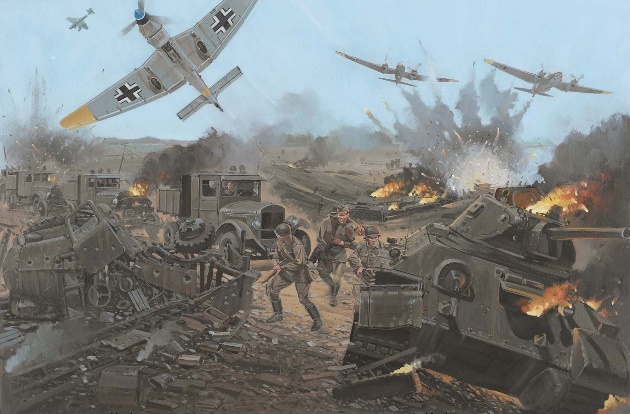 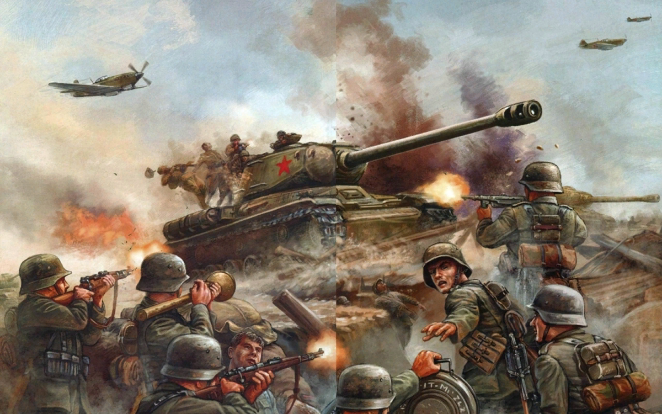 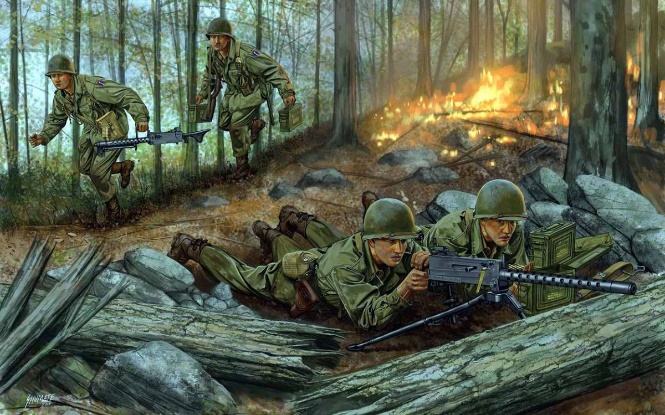 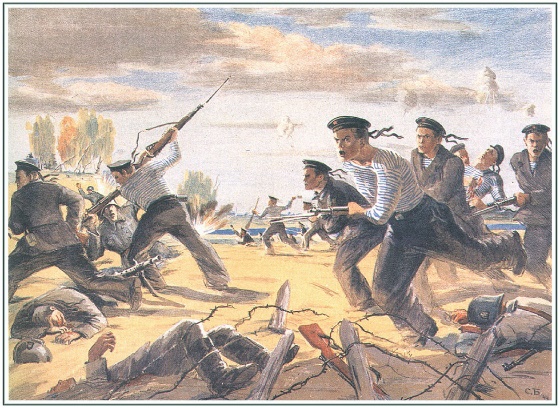 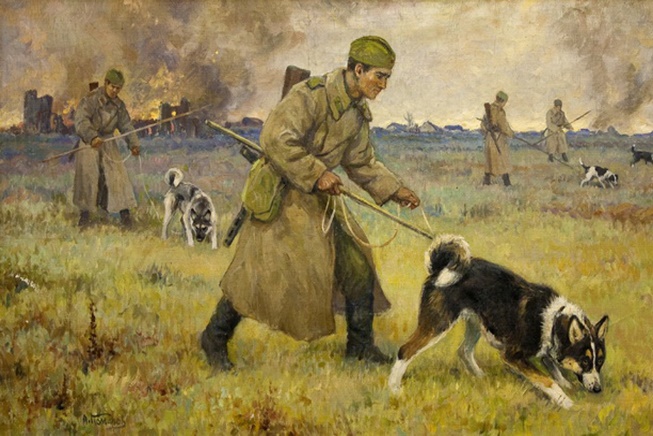 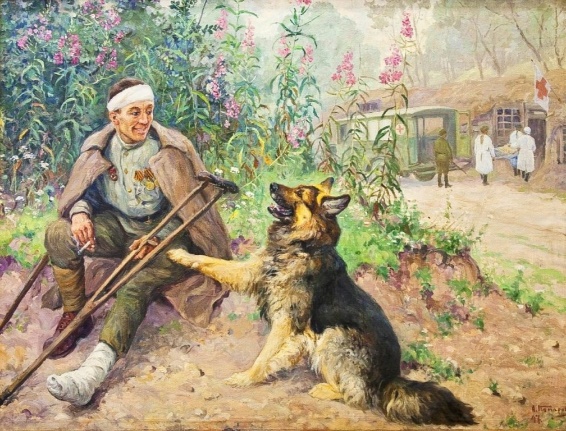 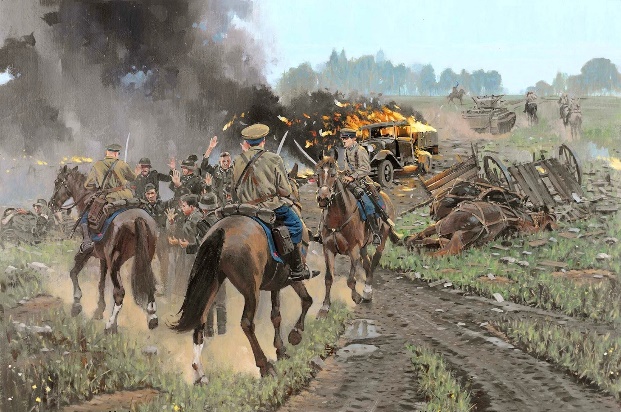 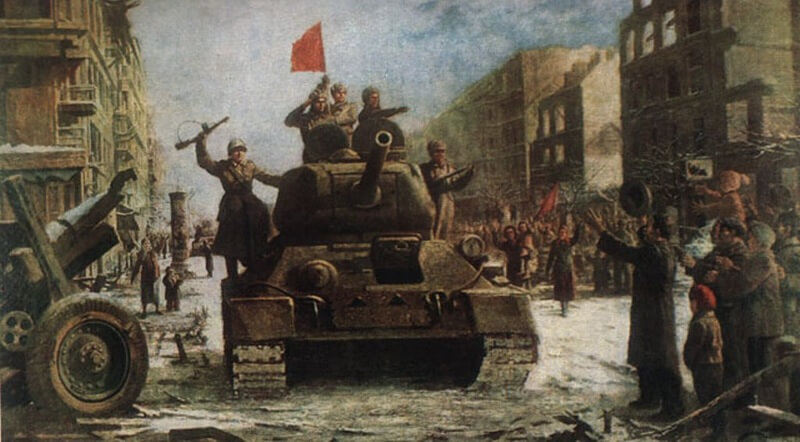 Вторник05.05.201. Чтение.2. Рассказ на тему «Пример героизма – воздушный таран.3. Физ.мин.1. Чтение рассказа С. Алексеева «Первый ночной таран».2. Один из примеров героизма – воздушный таран.  Журналисты-поисковики подсчитали, что в Отечественную войну совершили таран 604 летчика.  «Счет воздушным таранам,- пишут историки, - открыл старший лейтенант  Иван Иванович Иванов».      Обнаружив налет вражеских бомбардировщиков, идущих на Киев, дежурный офицер объявил тревогу. И. И. Иванов поднял звено в небо. Истребители ударили по бомбардировщикам, шедшим густой колонной. Вероятно, израсходовав все боеприпасы, в условиях явного превосходства противника, Иванов пошел на таран, рубанув, как учили по хвосту. От удара «Хейнкель» стал падать и взорвался на краю аэродрома. Но от удара погиб и наш летчик. И. И. Иванову было присвоено звание Героя Советского Союза.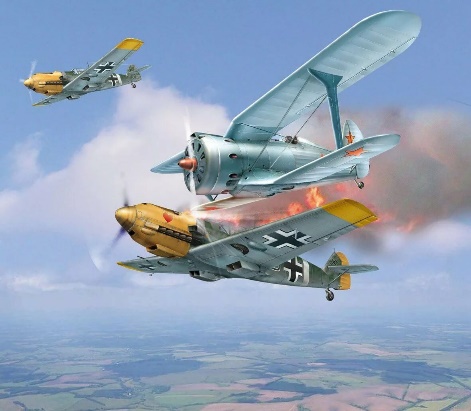 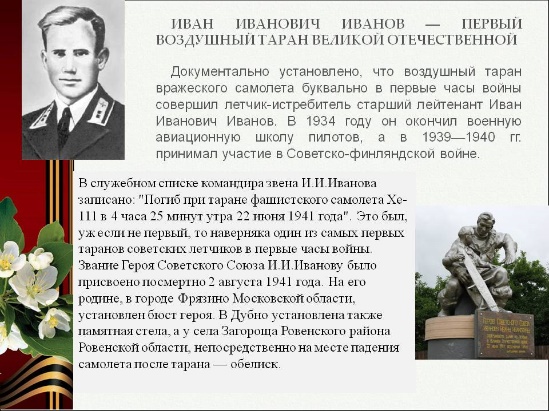 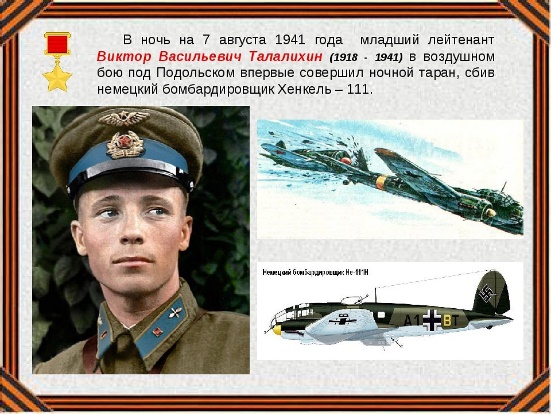 3. Если ты солдатик бравый,Помаши рукой нам правой.Если ты солдатик – смелый,Помаши рукой нам левой.Если ты солдатик – стойкий,На одной ноге постой-ка!Если ты солдатик – стойкий,На другой ноге постой-ка.А теперь солдатик бравый,Маршируем до заставы.Среда6.05.201. Знакомство с пословицами и поговорками о защитниках Родины. 2. Рисование.3. Заучивание стихотворения.За правое дело сражайся смело.Нет обороны – заклюют и вороныПринял присягу от нее ни шагу.Помни присягу в бою: будь стойким в бою.Русский солдат не знает преград.Российский флот – Родине оплот.Смекалка на войне помогает вдвойне.У сметливого солдата и рукавица – граната.Оружие – сила бойца, используй его до конца.Хорош в строю – силен в бою.2.Рисование на тему «Солдат на посту». Постараться создавать в рисунке образ воина, передать характерные особенности формы.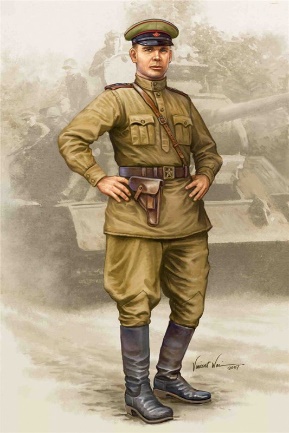 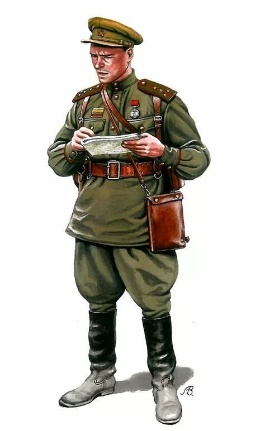 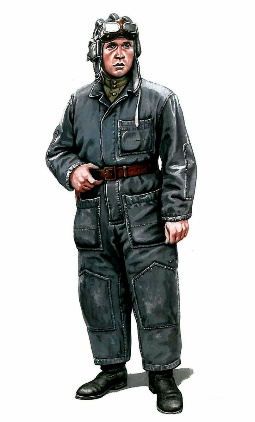 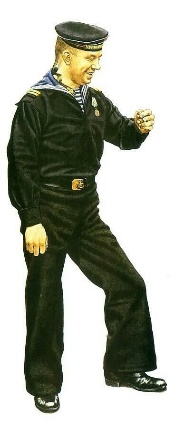 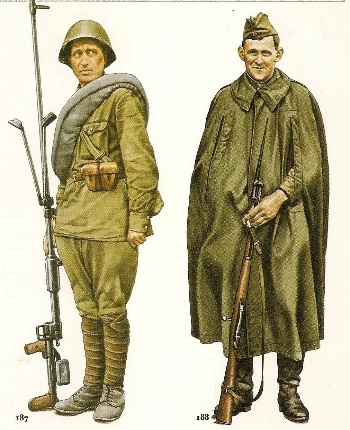 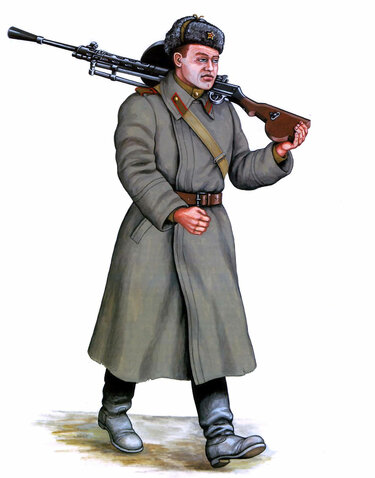 3. «Пусть будем мир».Пусть пулеметы не строчат,И пушки грозные молчат,Пусть в небе не клубится дым,Пусть небо будет голубым,Пусть бомбовозы по немуНе прилетают ни к кому,Не гибнут люди, города…Мир нужен на земле всегда.Четверг07.05.201. Семейное развлечение. Разгадывание ребусов на военную тему. Ответы  можете присылайте мне в личку !!! Жду!2. Физ.мин.3. Рассмат. иллюстраций.Дети-герои ВОВ.1.             2.          3. 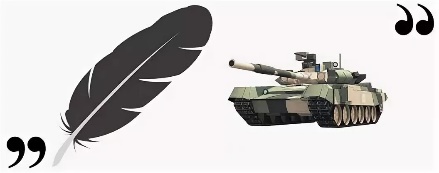 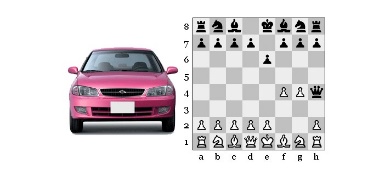 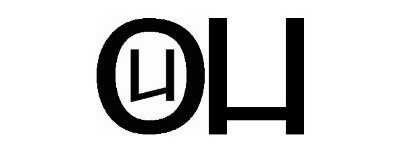 4.             5.     6. 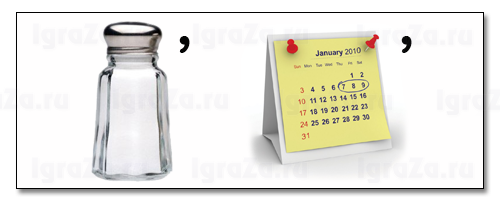 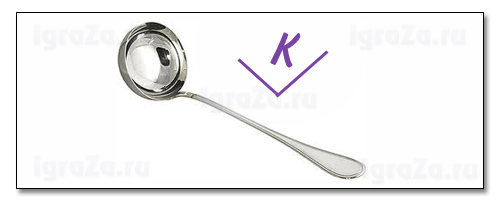 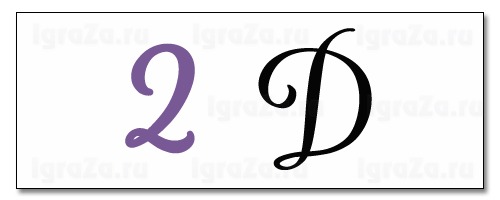 7.  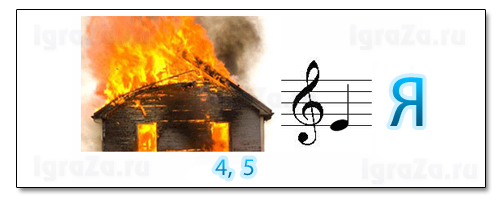 2.  Раз – два – аты-баты,Три – четыре – мы солдаты.Маршируем, как пехота.Раз – два – повороты.В кабину сели, самолета,Три – четыре, мы пилоты.Вниз – вверх, вниз – вверх,Наши крылья лучше всех.А теперь на корабляхМы качаемся в волнах.Сквозь бинокль в даль посмотрим –Не легко служить на флоте.3.                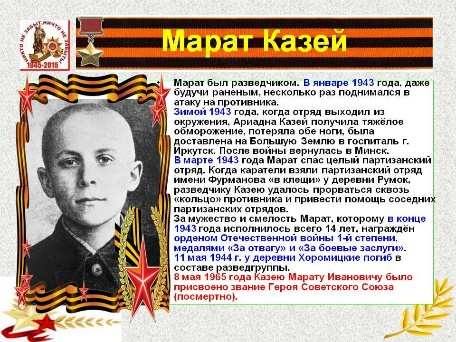 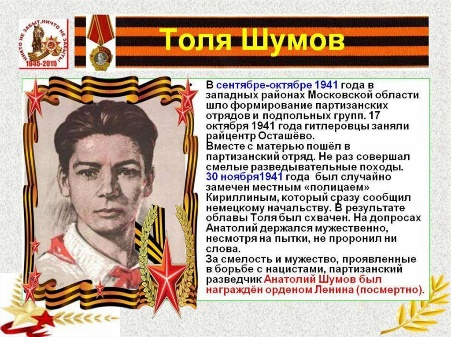 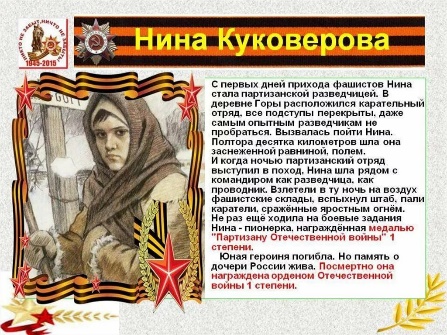 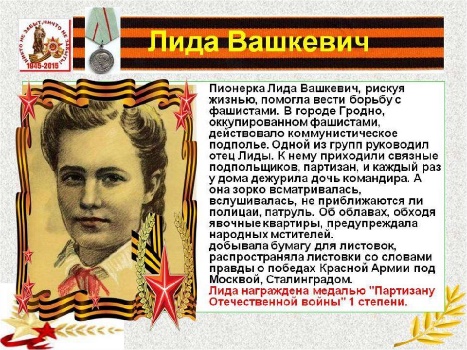 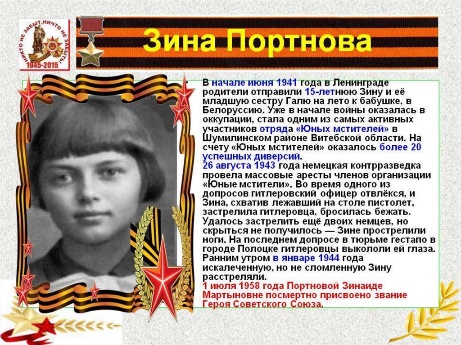 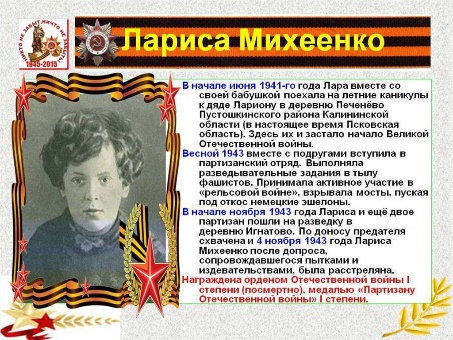 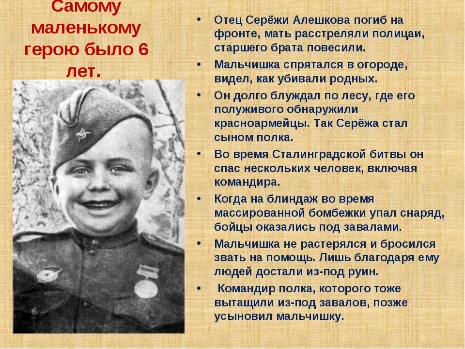 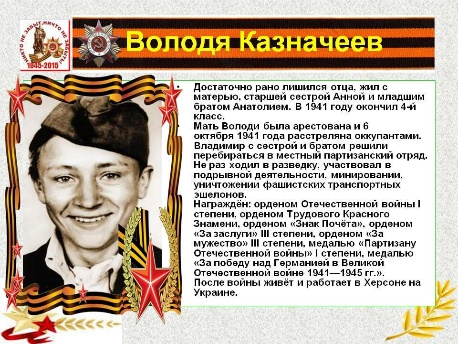 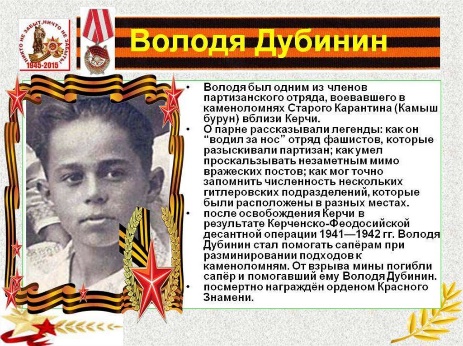 Пятница8.05.201. Конструиро-Вание открытки к 9 Мая.2.Загадывание загадки.3. Рисование.4.Просмотр презентации «День Победы».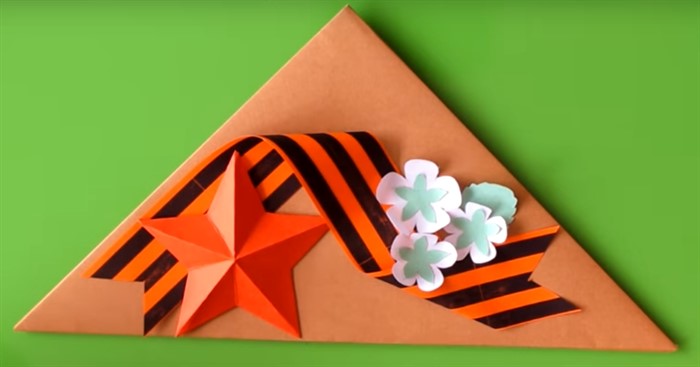 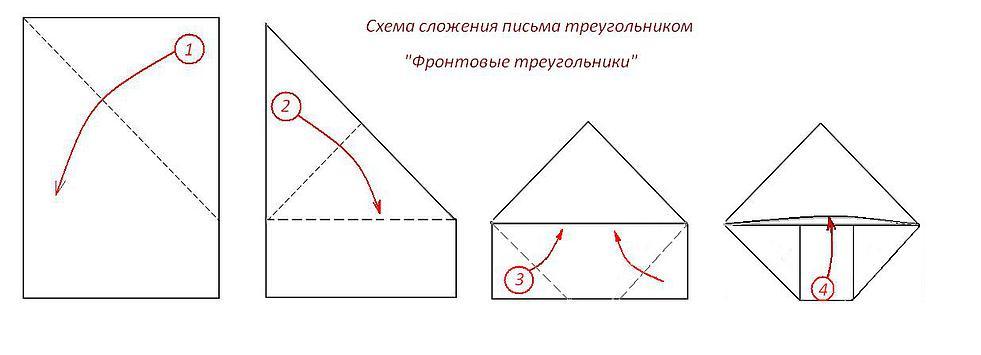                                                                                                             1По шаговая инструкция изготовления конверта.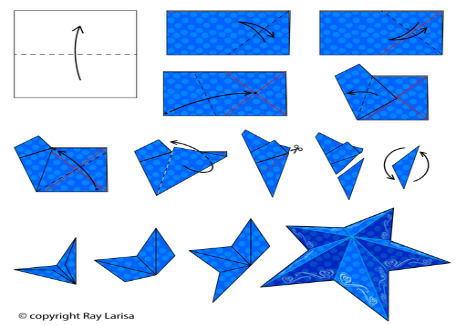                                                                                      2Пошаговая инструкция изготовления звезды.Грянул гром,Веселый гром,Засверкало все кругом!Рвутся в небо неустанноРазноцветные фонтаны,Брызги света всюду льют.Это праздничный….Слово «салют» означает приветствие. Первый салют Победы был произведен 5 августа 1943 года в честь войск Советской Армии, освободивших от фашистов города Орел и Белгород. С этих пор в нашей стране стало традицией производить салют в дни праздников.«Праздничный город и салют над ним».Спасибо за внимание!Всем здоровья!